Date : 	Nom de la formation - Lieu de la formation			Description de la formation			Description de la formation		Description de la formation				Description de la formationDate :	Nom de la formation - Lieu de la formation			Description de la formation			Description de la formation		Description de la formation				Description de la formationDate :	Nom du métier - Lieu de travail			Les tâches principales		        Les tâches principalesDate : 	Nom du métier - Lieu de travail			Les tâches principales		        Les tâches principalesDescription détaillée de la compétenceDescription détaillée de la compétenceDescription détaillée de la compétenceDescription détaillée de la compétenceDescription détaillée de la compétenceVos passions et loisirsVos passions et loisirsVos passions et loisirsNOM DU MÉTIER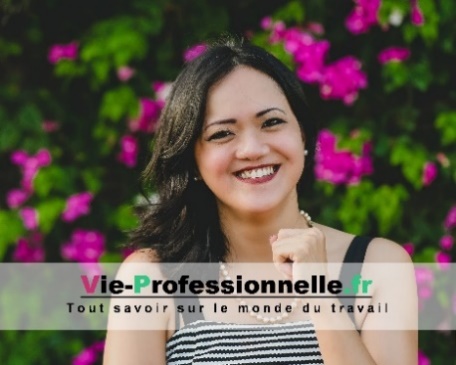 Prénom NOMAdresse ligne 1CP et VILLENum de téléphoneNationalitéAdresse e-mailÂgePermis ou pasFORMATIONEXPERIENCES PROFESSIONNELLESCOMPÉTENCESCENTRES D'INTÉRÊT